The foundation of entrepreneurshipWhat is an entrepreneur?An entrepreneur is one who creates a new business in the face of risk and uncertainty for the purpose of achieving profit and growth by identifying significant opportunities and assembling the necessary resources to capitalize on them.The process of creative destruction, in which entrepreneurs create new ideas and new businesses that make existing ones obsolete, is a sign of a vibrant economy. In reality it is an indication of a healthy, growing, economic system that is creating new and better ways of serving people’s needs and improving their quality of life and standard of living.Summary of the entrepreneurial profile:Desire for responsibilityPreference for moderate riskConfidence in their ability to succeedDesire for immediate feedbackHigh level of energyFuture orientationTraditional managers are concerned with managing available resources, entrepreneurs are more interested in spotting and capitalizing on opportunities.Opportunity entrepreneurs: Those who start businesses because they spot an opportunity in the marketplaceNecessity entrepreneurs: Those who start businesses because they cannot find workSerial entrepreneurs: Those who repeatedly start businesses and grow them to a sustainable size before striking again. Leapfroggers: people who start a company, manage its growth until they get bored, and then sell it to start another. Jugglers (parallel entrepreneurs) are people who start and manage several companies at once.Skill organizing Value of achievement over moneyOther characteristics frequently exhibit by entrepreneurs:High degree of commitmentTolerance for ambiguityFlexibilityTenacityThe benefits of entrepreneurshipOwners of small businesses believe they work harder, earn more money, and are more satisfied than if they work for someone else.Opportunity to create your own destinyOwning a business provides entrepreneurs the independence and the opportunity to achieve what is important to them.Opportunity to make a differenceEntrepreneurs are starting businesses because they see an opportunity to make a difference in a cause that is important to them. Known as social entrepreneurs, these business builders seek innovative solutions to some of society’s most vexing problems.Opportunity to reach your full potentialOpportunity to reap impressive profitsOpportunity to contribute to society and be recognized for your effortsOpportunity to do what you enjoy and have fun at itThe potential drawbacks of entrepreneurshipIndividuals who prefer the security of a steady paycheck, a comprehensive benefit package, two-week paid vacation, and the support of a corporate staff probably shouldn’t go into business themselves.Uncertainty of incomeRisk of losing your entire investmentLong hours and hard workLower quality of life until the business gets establishedHigh level of stressComplete responsibilityDiscouragementWhat’s feeding the entrepreneurial fireEntrepreneurs as heroesEntrepreneurial educationDemographic and economic factorsShift to a service economyTechnology advancementsIndependent lifestyleE-commerce and the WWWInternational opportunitiesMost small companies do not take advantage of export opportunities. Small companies that have expanded successfully into foreign markets tend to rely on the following strategies:Researching foreign markets thoroughlyFocusing on a singly country initiallyUtilizing government resources designed to help small companies establish an international presenceForging alliances with local partnersThe cultural diversity of entrepreneurshipYoung entrepreneursWomen entrepreneursMinority enterprisesImmigrant entrepreneursPart-time entrepreneursHome-based businessesOperating a business from home keeps start-up and operating costs to a minimumHome-based companies allow owners to maintain a flexible life and work styleTechnology allows entrepreneurs to run a wide variety of businesses from their homesMany entrepreneurs use the internet to operate e-commerce businessesFamily businessesA family-owned business is one that includes two or more member of a family with financial control of the companyCopreneurs: Entrepreneurial couples who work together as co-owners of their businessCorporate castoffsCorporate dropoutsSocial entrepreneurs: Entrepreneurs who use their skills not only to create profitable business but also to achieve social and environmental goals for the common goodRetiring baby boomersThe power of small businessSmall business: One that employs fewer than 100 people. Majority are concentrated in the service and retail industry.Gazelles: Small companies that are growing at 20% or more per year with at least $100,000 in annual sales; they create 70% of net new jobs in the economy.Mice: small companies that never grow much and don’t create many jobs.Putting failure into perspectiveBecause of their limited resources, inexperienced management, and lack of financial stability, small businesses suffer relatively high mortality rates. Failure is a natural part of the creative process. One hallmark of successful entrepreneurs is the ability to fail intelligently, learn why they failed so that they can avoid making the same mistakes again.Avoid the pitfallsKnow your business in depthDevelop a solid business planManage financial resourcesHave adequate start-up capitalEstimate how much capital you need to get the business going and then double that figureCash is the most valuable financial resourceUnderstand financial statementsLearn to manage people effectivelySet your business apart for the competitionMaintain a positive attitudeInside the entrepreneurial mind: from ideas to realityEntrepreneurs achieve success by creating value in the marketplace when they combine resources in new and different ways to gain a competitive edge over rivals.Creativity, innovation, and entrepreneurshipCreativity: The ability to develop new ideas and to discover new ways of looking at problems and opportunities.Innovation: The ability to apply creative solutions to problems and opportunities to enhance or to enrich people’s lives.Entrepreneurship is the result of a disciplined, systematic process of applying creativity and innovation to needs and opportunities in the marketplace. It involves applying focused strategies to new ideas and new insights to create a product or a service that satisfies customers’ needs or solves their problems. It requires owners to be bold enough to try new ideas, flexible enough to throw aside those that don’t work, and wise enough to learn about what will work based on observations of past failures.Creativity – a necessity for survivalMerely generating one successful creative solution to address a problem or a need usually isn’t good enough to keep an entrepreneurial enterprise successful in the long run. Success in this fiercely competitive, global environment requires entrepreneurs to tap their creativity constantly.Creative thinkingThe human brain develops asymmetrically, and each hemisphere tends to specialize in certain functions. The left-brain is guided by linear, vertical thinkingHandles language, logic, and symbolsProcesses information in a step-by-step fashionNarrowly focused and systematic, proceeding in a highly logical fashion from one point to the nextThe right-brain relies on kaleidoscopic, lateral thinkingTakes care of the body’s emotional, intuitive, and spatial functionsProcesses information intuitively, all at once, relying heavily on imagesUnconventional, unsystematic, and unstructured. It is this right-brain driven, lateral thinking that lies at the heart of the creative processBarriers to creativityTen mental lock that limit individual creativity:Searching for the one right answersFocusing on being logicalBlindly following the rulesConstantly being practicalViewing play as frivolousBecoming overly specializedAvoiding ambiguityFearing looking foolishFearing mistakes and failureBelieving that “I’m not creative”How to enhance creativityEnhancing organizational creativityCreativity doesn’t just happen in organizations; entrepreneurs must establish an environment in which creativity can flourish. Ensuring that workers have the freedom and the incentive to be creative is one of the best ways to achieve innovation by following these suggestions:Include creativity as a core company valueEmbracing diversityExpecting creativityExpecting and tolerating failureCreating an organizational structure that nourishes creativityEncouraging curiosityCreate a change of scenery periodicallyViewing problems as opportunitiesProviding creativity trainingProviding supportIntrapreneurs: Entrepreneurs who operate within the framework of an existing businessDeveloping a procedure for capturing ideasTalking with customers, or interacting with themLooking for uses for your company’s products or services in other marketsRewarding creativityModeling creative behaviorCreativity is caught as much as it is taughtEnhancing individual creativityAllow yourself to be creativeGive your mind fresh input every dayObserve the products and services of other companies, especially those in completely different marketsRecognize the creative power of mistakesNotice what is missingKeep a journal handy to record your thoughts and ideasListen to other peopleListen to customersTalk to a childDo something ordinary in an unusual wayKeep a toy box in your officeDo not throw away seemingly bad ideasRead books on stimulating creativity or take a class on creativityTake some time offBe persistentThe creative processPreparation: involves getting the mind ready for creative thinking.Adopt the attitude of the lifelong studentReadClip articles of interest to your and create a file for themTake time to discuss your ideas with other peopleJoin professional or trade associations and attend their meetingsInvest time in studying other countries and their culturesDevelop listening skillsEliminate creative distractionsInvestigation: requires one to develop a solid understanding of the problem, situation, or decision at hand.Transformation: involves viewing the similarities and the differences among the information collected. Requires 2 types of thinking:Convergent thinking: the ability to see similarities and the connections among various data and eventsDivergent thinking: the ability to see among various data and eventsEvaluate the parts of the situation several timesRearrange the elements of the situationTry taking two seemingly nonsensical ideas and combining themSeveral approaches might be successfulIncubation: reflect on the information collectedWalk away from the situationTake the time to daydreamRelax and play regularlyDream about the problem or opportunityWork on the problem or opportunity in a different environmentIllumination: occurs at some point during the incubation stage when a spontaneous breakthrough occursVerification: validate the idea as realistic and usefulImplementation: transform the idea into realityTechniques for improving the creative processBrainstorming: a process in which a small group of people interact with very little structure with the goal of producing a large quantity of novel and imaginary ideasKeep the group smallMake the group diverseEncourage participants to engage in some type of aerobic exerciseEmphasize that company rank and department affiliation are irrelevantHave a well defined problem for the group to addressProvide everyone involved with relevant background materialLimit the session to 40-60 minutesTake a field tripAppoint someone the job of recordedThrow logic out the windowUse a seating pattern that encourages communication and interactionEncourage all ideasEstablish a goal of quantity over qualityForbid evaluation and criticismBuild ideas on those already suggestedDare to imagine the unreasonableMind-mapping: a graphical technique that encourages thinking on both sides of the brain, visually displays the various relationships among ideas, and improves the ability to view a problem from many sidesStart by writing down or sketching a picture symbolizing the problem or area of focus in the center of a large blank pageWrite down every idea that comes to mindWhen the flow of ideas slows, stopAllow your mind to rest for a few minutes then begin to integrate the ideas on the page into a mind map.Force field analysis: a useful technique for evaluation the forces that support and oppose a proposed change. Allows to weigh advantages vs disadvantages of a decisions.Triz: a systematic approach designed to help solve any technical problem. Step-by-step process that is based on the study of hundreds of the most innovative patents across the globe.Changing the dynamics of the object or the environmentDiscarding or recovering parts of an objectsCausing an object to vibrate or oscillateChanging the properties of the objectRapid prototypic: plays an important part in the creative process because it serves as a way to screen ideas that are not practical or just wont work so that entrepreneurs can focus their creative energy on other ideas.Transforming an idea into an actual model will point out flaws in the original idea and will lead to improvements in its design. 3 principles of rapid prototyping are:RoughRapidRightIntellectual propertyPatents: a grant from the federal government’s Patent and Trademark Office to the inventor of a product, giving the exclusive right to make, use, or sell the invention in this country for 20 years from the date of filing the patent application. To receive a patent, an inventor must follow these steps:Establish the invention’s noveltyDocument the deviceSearch existing patentsStudy search resultsComplete a patent applicationFile the patent applicationTrademarks: Any distinctive word, phrase, symbol, design, name, logo, slogan, or trade dress that a company uses to identify the origin of a product or to distinguish it from other goods on the market. Service mark: Offers the same protection as a trademark but identifies and distinguishes the source of a service rather than a product.Trade dress: The unique combination of elements that a company uses to create a product’s image and to promote it.Copyrights: An exclusive right that protects the creators of original works of authorship such as literary, dramatic, musical, and artistic works. A valid copyright on a work lasts for the life the creator + 70 years (50 in Europe) after his death. When it expires the work becomes public property and can be used by anyone free of charge.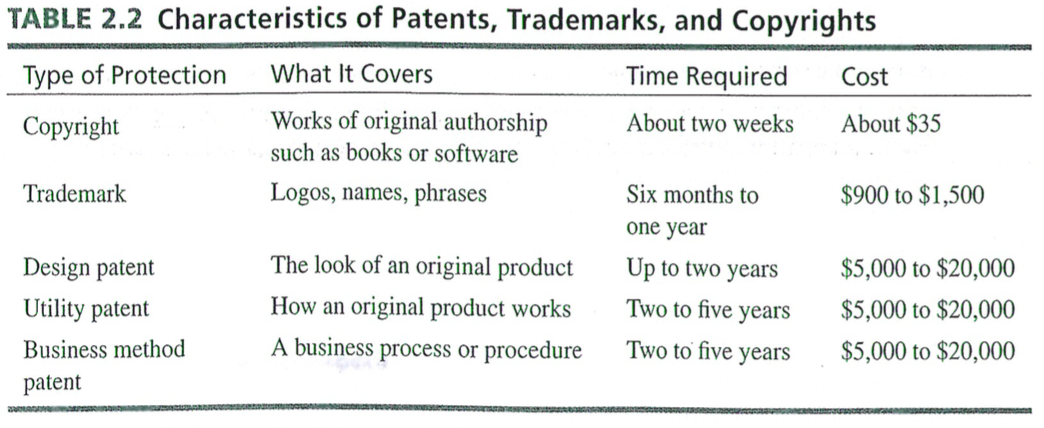 Designing a competitive business model and building a solid strategic planCompanies lacking clear strategies may achieve some success in the short run, but as soon as competitive conditions stiffer or an unanticipated threat arises, they usually hit the wall and fold.  The biggest change that entrepreneurs face is the shift in world’s economy from a base of financial to intellectual capital.Intellectual capital: A key source of a company’s competitive advantage that is comprised of:Human capital: talents, creativity, skills, and ability of the workforce.Structural capital: the accumulated knowledge and experience that a company possesses.Customer capital: the established customer base, positive reputation, ongoing relationships, and goodwill.Building a competitive advantageCompetitive advantage: The aggregation of factors that sets a small business apart from its competitors and gives it a unique position in the market superior to its competition.4 aspect of the business defines its competitive advantage:Products they sellService they providePricing they offerWay they sellThey key to success over time is building a sustainable competitive advantage.Core competencies: A unique set of capabilities that a company develops in key operational areas that allow it to vault past competitors.To be effective strategically, these core competencies should be difficult for competitors to duplicate, and they must provide customers with an important perceived benefit.Successful small companies are able to build strategies that exploit all of the competitive advantages that their size gives them by:Responding quickly to customers’ needsProviding personalized customer serviceRemaining flexible and willing to changeConstantly searching for new, emerging market segmentsBuilding and defending market nichesRemaining entrepreneurial and willing to take risks and act with lightning speedConstantly innovatingErecting “switching costs,” the costs a customer incurs by switching to a competitor’s product or service, through personal service and loyaltyOne of the biggest pitfalls many entrepreneurs stumble into is failing to differentiate their companies from the crowd of competitors.Developing core competencies does not necessarily require a company to spend a great deal of money, what it does require is creativity, imagination, and vision to identify things that it does best and are most important to customers.The strategic management procedure for a small business should include the following:use a relatively short planning horizonbe informal and not overly structuredencourage the participation of employees and outside parties to improve reliability and creativitydo not begin with settings objectives, as this may interfere with the creative process early onmaintain flexibilityfocus on strategic thinking, not just planningensure development process is ongoing because the competitive environment constantly changesThe Strategic Management ProcessA continuous process that consists of nine steps:Develop a clear vision and translate it into a meaningful mission statementAssess the company's strengths and weaknessesScan the environment for significant opportunities and threats facing the business.Identify the key factors for success in the business.Analyze the competitionCreate company goals and objectives.Formulate strategic options and select the appropriate strategies.Translate strategic plans into actionEstablish accurate controlsStep 1. Develop a clear vision and translate it into a meaningful mission statement.Vision: Future-oriented and touches everyone associated with the company. Its goal is to focus everyone's attention on the same target and to inspire them to reach it.Vision provides directionVision determines decisionsVision motivates peopleVision allows for perseverance in the face of adversityVision is based on an entrepreneur's values. The best way to put values into action is to create a written mission statement that communicates those values to everyone that company touches.Mission The mission statement = An enduring declaration of a company's purpose that addresses the first question of any business venture: What business am I in?A great mission statement sets the tone for the entire company and focuses its attention in the right direction.3 keys issues to be addressed in a mission statement:The purpose of the companyThe business we are inThe values of the companyThe power of the mission statement:The owner communicates the advantage to workers who communicate it to the customersCustomers recommend the company to their friends because the understand the benefits.Writing a powerful mission statement:keep it shortkeep it simpleknow what makes your company differenttake a broad view, but not too broadget everyone involvedkeep it currentreflects the values and beliefs you hold dearincludes values that are worthy of your employees' best effortsreflects a concern for the futurekeep the tone positive and upbeatlay an ethical foundation for your companyappropriate for your company's culturerevise it when necessaryuse itStep 2. Assess the company's strengths and weaknessesBuilding a successful competitive strategy requires a business to magnify its strengths and overcome or compensate for its weaknesses.Strengths: Positive internal factors that a company can use to accomplish its mission, goals, and objectives. Might include special skills or knowledge, positive public image, experienced sales force, establish base of loyal customers, etc.Weaknesses: Negative internal factors that inhibit the accomplishment of a company's mission, goals, and objectives. Might include lack of capital, shortage of skilled workers, inability to master technology, inferior location, etc.Identifying strengths and weaknesses helps owners understand their businesses as they exist. The key to building a successful strategy is using the company's underlying strengths as its foundation and matching them against competitors' weaknesses.Prepare a balance sheet of the company's strengths and weaknesses. This balance sheet should analyze all key performance areas of the business: human resourcesfinanceproductionmarketingproduct developmentorganizationetc.Positive sideimportant skillsknowledgeresourcesNegative sidelimitations that detract from the company's ability to competeStep 3. Scan the environment for significant opportunities and threats facing the business.Opportunities: Positive external options that a firm can exploit to accomplish its mission, goals, and objectives.Entrepreneurs should analyze only those opportunities that are most significant to the business.Threats: Negative external forces that inhibit a company's ability to achieve its mission, goals, and objectives. Threats can be new competitors, rising interest rates, mounting energy prices, technological advances making a product obsolete, etc.External forces have direct impact on the behavior of the markets in which a business operates, the behavior of competitors, and customers. Entrepreneurs should focus on the 3 or 4 most significant threats confronting their companies.Step 4. Identify the key factors for success in the businessTo gain a competitive advantage a small business must identify and manipulate the controllable variables that determine the relative success of market participants.Key success factors (KSF): The factors that determine a company's ability to compete successfully in an industry.Many of these sources of competitive advantages are based on cost factors such as manufacturing cost per unit, distribution cost per unit, and development cost per unit. Other less tangible factors include: superior product quality, solid relationships with dependable suppliers, superior customer service, highly trained and knowledgeable sales force, prime store locations, readily available customer credit, etc.Step 5. Analyze the competitionKeeping tabs on competitors’ movements through competitive intelligence programs is a vital strategic activity. The primary goals of a competitive intelligence program include:Avoiding surprises from existing competitors' new strategies and tacticsidentifying potential new competitorsimproving reaction time to competitor's actionsanticipating rivals' next strategic movesCompetitor analysis: sizing up the competition gives a business owner a more realistic view of the market and their company’s position in it.Direct competitors offer the same products and services.Significant competitors offer some of the same products and services.Indirect competitors offer the same or similar products or services only in a small number of areas, and target customers seldom overlap.Competitive profile matrix: A tools that allows business owners to evaluate their companies against major competitors using the key success factors for the market.Step 6. Create company goals and objectivesGoals: The broad, long-range attributes a business seeks to accomplish; they tend to be general and sometimes even abstract.Objectives: More specific targets of performance, commonly addressing areas such as profitability, productivity, growth, and other key aspects of a business.Well written objectives have the following characteristics:They are specificThey are measurableThey are assignableThey are realistic, yet challengingThey are timelyThey are written downStep 7. Formulate strategic options and select the appropriate strategiesStrategy: A road map of the actions an entrepreneur draws up to fulfill a company’s mission, goals, and objectives.Three strategic options:Cost leadershipCost leadership strategy: A strategy in which a company strives to be the low-cost producer relative to its competitors in the industry.Dangers include:Focusing exclusively on e.g. lower manufacturing costs, without considering the impact of purchasing, distribution, or overhead costs.Incorrectly identifying the company’s true cost drivers.Focusing on pushing costs down, thereby eliminating product or service features that customers consider essential.DifferentiationDifferentiation strategy: A strategy in which a company seeks to build customer loyalty by positioning its goods or services in a unique or different fashion.The key is to be unique at something that is important to the customer.Dangers include:Trying to differentiate a product or service on the basis of something that doesn’t boost performance or lower its cost to customers.Trying to differentiate on the basis of something that customers don’t find important.Imitations and knockoffs from competitors also pose a threat to a successful differentiation strategy.Over-differentiating and charging so much that the company prices its products out of the market.Focusing only on the physical characteristics of a product or service and ignoring important psychological factors such as status, prestige, and image.FocusFocus strategy: A strategy in which a company selects one or more market segments, identifies customers’ special needs, wants, and interests, and approaches them with a good or service designed to excel in meeting those needs, wants, and interests.Dangers include:Companies sometimes must struggle to capture a large enough share of a small market to be profitable.Large competitors entering a niche market and eroding it.Constant struggle to keep costs down.Companies with successful niche strategy get distracted and try to branch out.Step 8. Translate strategic plans into action plansImplement a strategy: Implementing a strategy successfully requires both a process that fits a company’s culture and the right people committed to making that process work. To make strategic plans workable, they should be divided into projects, defining each of the following:PurposeScopeContributionResource requirementsTiming Involving employees and delegating adequate authority is essential because these projects affect them directly.Step 9. Establish accurate controlsControlling the strategy: Controlling plans and projects and keeping them on schedule means that an entrepreneur must identify and track key performance indicators.Balanced scorecard: A set of multidimensional measurements that are unique to a company and that incorporate both financial and operational measures to give managers a quick yet comprehensive picture of a company’s overall performance.Ideally, a balanced scorecard looks at a business from five important perspectives:Customer perspectiveInternal business perspectiveInnovation and learning perspectiveFinancial perspectiveCorporate citizenshipConducting a feasibility analysis and crafting a winning business planFeasibility analysis: The process of determining whether or not an entrepreneur’s idea is a viable foundation for creating a successful business. Conducting a feasibility analysisA feasibility analysis consists of three interrelated components:1. Industry and market feasibility analysisDetermine how attractive an industry is overall as a home for a new businessAssess it from the macro levelFive forces model: A model that recognizes the power of 5 forces on an industry:Rivalry among competing firms: strongest of 5 forcesAn industry is more attractive when:The number of competitors is large, or small (<5)Competitors are not similar in size or capabilityThe industry is growing at a fast paceThe opportunity to sell a differentiated product or service existsBargaining power of suppliers: The greater the leverage that suppliers of key raw materials or components have, the less attractive the industry. An industry is more attractive when:	Many suppliers sell a commodity product to the companies in itSubstitute products are available for the items that suppliers provideCompanies in the industry find it easy to switch from one supplier to another or to substitute productsWhen the items supplier to the industry account for a relatively small portion of the cost of the industry’s finished productsBargaining power of buyers: When the number of customers is small and the cost of switching to competitor’s products is low, buyers’ influence on companies is highAn industry is more attractive when:Industry customers switching costs to competitors’ products or to substitutes are relatively highNumber of buyers in the industry is largeCustomers demand products that are differentiated rather than purchase commodity products that they can obtain from any supplierCustomers find it difficult to gather information on suppliers’ costs, prices, and product featuresWhen the items companies sell to the industry account for a relatively small portion of the cost of their customers’ finished productsThreat of new entrants: The larger the pool of potential new entrants to an industry, the great the threat to existing companies.An industry is more attractive to new entrants when:The advantages of economies of scale are absentCapital requirements to enter the industry are lowCost advantages are not related to company sizeBuyers are not extremely brand-loyalGovernments do not restrict new companies from entering the industryThreat of substitute products or servicesAn industry is more attractive when:Quality substitute products are not readily availableThe prices of substitute products are not significantly lower than those of the industry’s productsBuyers’ cost of switching to substitute products is highIdentify possible niches a small business can occupy profitablyQuestions entrepreneurs should address are:Which niche(s) in the market will we occupy?How large is this market segment, and how fast is it growing?What is the basis for differentiating our product or service from competitors?Do we have a superior business model that will be difficult for competitors to reproduce?Business prototyping: A process in which entrepreneurs test their business models on a small scale before committing serious resources to launch a business that might not work2. Product or service feasibility analysisProduct or feasibility analysis: An analysis that determines the degree to which a product or service idea appeals to potential customers and identifies the resources necessary to produce the product or provide the service.Primary research: Information that an entrepreneur collects firsthand and analyzes. Techniques include:Customer surveys and questionnairesFocus groups: A market research technique that involves enlisting a small number of potential customers, usually 8 – 12, to give an entrepreneur feedback on specific issues about a product or service, or the idea itselfSecondary research: Information that has already been compiled and is available for use, often at a very reasonable cost or sometimes even free. Techniques include:Trade associations and business directoriesDirect mail listsDemographic dataCensus dataMarket researchArticlesLocal dataWWWPrototypes: An original, functional model of a new product that entrepreneurs can put into the hands of potential customers so they can see, test, and use it. They usually point out problems in a product’s design.In-home trials: A research technique that involves sending researchers into customers’ homes to observe them as they use the company’s product or service.3. Financial feasibility analysisThe major elements to be included in a financial feasibility analysis include:Capital requirementsEstimated earningsReturn on investmentWhy develop a business plan?Business plan: A written summary of an entrepreneur’s proposed business venture, it’s operational and financial details, its marketing opportunities and strategy, and its managers’ skills and abilities.A business plan server 2 essential functions:It guides an entrepreneur by charting the company’s future course of action and devising a strategy for success.It attracts lenders and investors.To get external financing, a business plan must pass 3 tests with potential lenders and investors:Reality testExternally proves that a market for the product or service really does existInternally it focuses on the product or service itselfCompetitive testExternally it determines the companies relative position to its key competitorsInternally it determines management’s ability to create a company that will gain an edge over existing rivalsValue testMust prove that it offers a high probability of repayments or an attractive rate of returnElements of a business planTitle page and table of contentsExecutive summaryConcise, maximum 2 pages, summarizes all the relevant points of the business venture.Business model and competitive edgeTarget markets and benefits it will provideQualifications of the founds and key employeesKey financial highlightsVision and mission statementCompany historyBusiness and industry profileOverview of the industry or market segment in which business will operateGoals: Broad, long-range statements of what a company plans to achieve in the future that guide its overall directionObjectives: Short-term specific performance targets that are attainable, measurable, and controllableBusiness strategyDescription of the company’s product or serviceFeature: A descriptive fact about a product or serviceBenefit: What a customer gains from the product or serviceMarketing strategyDocumenting market claimsDescription of the management teamPlan of operationPro forma financial statementsThe loan or investment proposalWhat lenders and investors look for in a business planCapitalCapacityCollateralCharacterConditionsForms of business ownershipChoosing a form of ownership is important because it has far-reaching effects for both the entrepreneur and business. Changing from one ownership form to another can be difficult, time consuming, complicated, expensive, and it can trigger onerous tax consequences for the owners. Choose a structure that gives you the protection you need but with as few rules as possible.Some of the most important issues to consider:Tax considerationsLiability exposureStart-up and future capital requirementsControlManagerial abilityBusiness goalsManagement succession plansCost of formationWide choice of forms of ownerships including:Sole proprietorship: A business owned and managed by one individual; the business and the owner are one and the same in the eyes of the law.Advantages:Simple to createLeast costly form of ownership to beginProfit incentiveTotal decision-making authorityNo special legal restrictionsEasy to discontinueDisadvantages:Unlimited personal liability: A situation in which the sole proprietor is personally liable for all of the business’s debtsLimited skills and capabilitiesFeelings of isolationLimited access to capitalLack of continuity of the businessPartnership: An association of two or more people who co-own a business for the purpose of making a profitPartnership agreement: A document that states in writing the terms under which the partners agree to operate the partnership and protects each partner’s interest in the businessThe most important feature of the partnership agreement is that is resolves potential sources of conflict that could later result in partnership battles and the dissolution of an otherwise successful businessThe standard partnership agreement will likely include:Name of the partnershipPurpose of the businessDomicile of the businessDuration of the partnershipNames of the partners and their legal addressesContributions of each partner to the businessHow the profits and losses will be distributedExpansion through the addition of new partnersAgreement on the distribution of assets if the partners voluntarily dissolve the partnershipSale of partnership interestsSalaries, draws, and expense accounts for the partnersAbsence or disability of one of the partnersDissolution of the partnershipAlternations or modifications of the partnership agreementUniform Partnership Act (UPA) – codifies the body of law dealing with partnerships in the US. The 3 key elements of any partnership are common ownership interest in a business, sharing the business’s profits and losses, and the right to participate in managing the operation of the partnership. Each partner has a right to:Participate in the management and operation of the businessShare in any profits the business might earn from operationsReceive interest on loans made to the businessBe compensated for expenses incurred in the name of the partnershipHave access to the business’s books and recordsReceive a formal accounting of the partnership’s business affairsEach partner is obligated to:Share in any losses sustained by the businessWork for the partnership without salarySubmit differences that may arise in the conduct of the business to majority vote or arbitrationGive the other partners complete information about all business affairsGive a formal accounting of the partnership’s business affairsLive up to a fiduciary responsibility of the partnership and place the interest of the partnership above his or her personal interestsAdvantagesEasy to establishComplementary skillsDivision of profitsLarger pool of capitalAbility to attract limited partnersGeneral partners: Partners who share in owning, operating, and managing a business and who have unlimited personal liability for the partnership’s debtsLimited partners: Partners who make financial investments in a partnership, do not take an active role in managing a business, and whose liability for the partnership’s debts is limited to the amount they have investedSilent partners: Limited partners who are not active in a business but generally are known to be members of the partnershipDormant partners: Limited partners who are neither active in a business nor generally known to be associated with the businessMinimal government regulationFlexibilityTaxationDisadvantages:Unlimited liability of at least one partnerCapital accumulationDifficulty in disposing of partnership interest without dissolving the partnershipLack of continuityPotential for personality and authority conflictsPartners are bound by the law of agencyLimited partnership: A partnership composed of at least one general and at least one limited partnerForming a limited partnership requires its founders to file a Certificate of Limited Partnership with the Secretary of State, and typically includes:The name of the limited partnershipThe general character of its businessThe address of the office of the firm’s agent authorized to receive summonses or other legal noticesThe name and business address of each partner, specifying general and limitedThe amount of cash contributions actually made, and agreed to be made in the future, by each partnerA description of the value of non-cash contributions made or to be made by each partnerThe times at which additional contributions are to be madeWhether and under what conditions a limited partner has the right to grant limited partner status to an assignee of his or her interest in the partnershipThe time or the circumstances when a partner may withdraw from the firmThe amount of, or method of determining, the funds to be received by a withdrawing partnerAny right of a partner to receive distributions of cash or other property from the firm, and times and circumstances for such distributionsThe time or circumstances when the limited partnership is to be dissolvedThe rights of the remaining general partners to continue the business after withdrawal of a general partnerAny other matters the partners want to includeLimited liability partnership: A special type of limited partnership in which all partners, who in many states must be professionals, are limited partnersForming an LLP requires the same steps as the LPMaster limited partnership: A partnership whose shares are traded on stock exchanges, just like a corporation’sJust like regular LP’s, except they behave like corporations and shares are traded publiclyCorporation: A separate legal entity apart from its owners that receives the right to exist from the state in which it is incorporatedDomestic corporation: A corporation doing business in the state in which it is incorporatedForeign corporation: a corporation doing business in a state other than the one in which it is incorporatedAlien corporation: A corporation formed in another country but doing business in the USClosely held corporation: A corporation whose shares are controlled by a relatively small number of people, often family members, relatives, friends, or employeesPublicly held corporation: A corporation that has a large number of shareholders and whose stock usually is traded on one of the large stock exchangesHow to incorporate:Most states allow entrepreneurs to incorporate without the assistance of an attorney. To create a corporation, every state requires a Certificate of Incorporation or charter to be files with the secretary of state. The following is generally required to be in the Certificate of Incorporation:The corporation’s nameThe corporation’s statement of purposeThe corporation’s time horizonName and addresses of the incorporatorsPlace of businessCapital stock authorizationCapital required at the time of incorporationProvisions for preemptive rightsPreemptive rights: The rights of a corporation’s original investors to purchase enough shares of future stock issues to maintain their original percentage of ownership in the companyRestrictions on transferring sharesTreasury stock: The shares of its own stock that a corporation ownsRight of first refusal: A provision requiring shareholder who want to sell their stock to offer it first to the corporationNames and addresses of the officers and directors of the corporationRules under which the corporation will operateBylaws: The rules and regulations the officers and directors establish for a corporation’s internal management and operationAdvantages:Limited liability of stockholdersCourts ignore the limited liability shield the corporate form of ownership provides when an entrepreneur:Uses corporate assets for personal reasons or commingles them with their personal assetsFails to act in a responsible manner and creates and unwarranted level of financial risk for the stockholdersMakes financial misrepresentations, such as operating with more than one set of booksTakes actions in the name of the corporation that were not authorized by the board of directorsAbility to attract capitalPrivate placement: A fund-raising tool in which a company sells shares of its stock to a limited number of private investorsInitial public offering: A fund-raising tool in which a company sells shares of its stock to the publicAbility to continue indefinitelyTransferable ownershipDisadvantages:Cost and time involved in the incorporation processDouble taxation: A disadvantage of the corporate form of ownership in which a corporation’s profits are taxed twice: at the corporate rate and at the individual rate (on the portion of profits distributed as dividends).Potential for diminished managerial incentivesLegal requirements and regulatory red tapePotential loss of control by the foundersS corporation: A corporation that retains the legal characteristics of a regular (C) corporation but has the advantage of being taxed as a partnership it it meets certain criteriaTo attain S status, the following criteria must be met:It must be a domestic corporationIt cannot have a nonresident alien as a shareholderIt can issue only one class of common stock (all shares must carry the same rights)It must limit its shareholders to individuals, estates, and certain trustsIt cannot have more than 100 shareholdersLess than 25% of the gross revenues during 3 successive tax years must be from passive sourcesAdvantages:All advantages from a corporationServes as a conduit for its net income, passing all of its profits or losses through to the individual shareholders (eliminates double taxation)Problems with this: If the corporation earns a profit but its managers choose to plow that income back into the business in the form of retained earnings, shareholders still must pay taxes on their share of the company’s net income. (taxes on phantom income)Avoids paying taxes on assets that have appreciated in value and are soldNot subject to self-employment tax that sole proprietors and general partners must pay, but are responsible for payroll taxes of their employeesDisadvantages:Maximum individual tax rate is higher than maximum corporate rateCosts of many benefits – insurance, meals, lodging, etc. – paid to shareholders with > 2% stock can’t be deducted as a business expense for tax purposes, they are considered taxable incomeLimited range of retirement benefitsLimited liability company: A relatively new form of ownership that, like an S corporation, is a cross between a partnership and a corporation; it is not subject to many of the restrictions imposed on S corporationsAdvantages similar to S corporation, but:LLC’s can have < 100 shareholders and multiple class of stockOwners have limited liability without imposing any requirements on their characteristics or any ceiling on their numbersMembers can include aliens, partnerships, and corporationsDoesn’t restrict members’ ability to become involved in managing the companyAvoid double taxation by not paying income tax, its income flows through to the members, who are responsible for paying income taxes on their shares of the LLC’s net incomeFlexibility: divide income (tax liability) as they see fit, including allocation that differ from their percentages of ownershipMembers’ share of an LLC’s earnings is not subject to self-employment tax, managing member’s share of the LLC’s earning is subjected to self-employment taxArticles of organization: The document that creates an LLC by establishing its name, its method of management, its duration, and other detailsOperating agreement: The document that establishes for an LLC the provisions governing the way it will conduct businessThe operating agreement must create an LLC that has more characteristics of a partnership than of a corporation to maintain favorable tax treatment. An LLC cannot have any more than 2 of the following four corporate characteristics:Limited liabilityContinuity of lifeFree transferability of interestCentralized managementDisadvantages:Expensive to createAnnual feesLimited life spansNot suitable for companies whose owners plan to raise money through IPO’s or who want to use stock options or an ESOP (employee stock ownership plan)Switching to an LLC from a general partnership, limited partnership, or a sole proprietorship is usually not a problem. However, owner of corporation and S corporations would incur large tax obligations if they converted to LLC’s.Professional corporationIdeally suited for professionals, who must always be concerned about malpractice lawsuits, because they offer limited liability. No different from creating a regular corporation. Often identified by P.C. (Professional Corporation), P.A. (Professional Association), or S.C. (Service Corporation). Following limitation beyond standard corporation:All shares of stock of the corporation must be owned and held by individuals licensed in the profession of the corporationAt least one of the incorporators must be licensed in the professionAt least one director and one officer must be licensed in the professionThe articles of incorporation, in addition to all other requirements, must designate the personal services to be provided by the corporationThe professional corporation must obtain from the appropriate licensing board a certification that declares the shares of stock are owned by individuals who are duly licensed in the professionThe joint ventureA joint venture is very much like a partnership, except that it is formed for a specific purpose. In any endeavor in which neither party can effectively achieve the purpose alone, a joint venture is a common choice. The partners form a new joint venture for each new project they undertake. The income derived from a joint venture is taxed as if it arose from a partnership.Franchising and the entrepreneurFranchising: A system of distribution in which semi-independent business owners (franchisees) pay fees and royalties to a parent company (franchisor) in return for the right to become identified with its trademark, to sell its products or services, and often to use its business format and system.Franchisees don’t have the freedom to change the way they run their business, but they do have access to a formula for success that the franchisor has worked out.The franchisor provides valuable services such as a proven business system, training and support, name recognition, and many other forms of assistance; the franchisee pays an initial franchise fee as well as an ongoing percentage of the outlet’s sales to the franchisor as a royalty and agrees to operate the outlet according to the franchisor’s terms.Types of franchisingTrade name franchising: a system of franchising in which a franchisee purchases the right to use the franchisor’s trade name without distributing particular products under the franchisor’s nameProduct distribution franchising: A system of franchising in which a franchisor licenses a franchisee to sell its products under the franchisor’s brand name and trademark through a selective, limited distribution networkPure franchising: (or comprehensive or business format franchising) A system of franchising in which a franchisor sells a franchisee a complete business format and systemBenefits of buying a franchiseMost new franchise outlets don’t break even for at least 6 to 18 months. However, they often cite the following advantages:A business systemManagement training and supportBrand name appealStandardized quality of goods and servicesNational advertising programsFinancial assistanceProven products and business formatsCentralized buying powerSite selection and territorial protectionGreater chance for successSuccess rate of franchisees is higher when a franchise system:Requires franchisees to have prior industry experienceRequires franchisees to actively manage their storesHas built a strong brand nameOffers training programs designed to improve franchisees’ knowledge and skillsDrawbacks of buying a franchiseThe biggest drawback of franchising is that a franchisee must sacrifice some freedom to the franchisor. Other disadvantages include:Franchise fees and ongoing royaltiesStrict adherence to standardized operationRestrictions on purchasingLimited product lineContract terms and renewalUnsatisfactory training programsMarket saturationLess freedomFranchising and the lawFranchise Disclosure Document (FDD): A document that every franchisor is required by law to give prospective franchisees before any offer or sale of a franchise, it outlines 23 important pieces of information.The 23 major topics required by the Trade Regulation rule are on the next page.The information contained in the FDD neither fully protects a potential franchisee from deception nor does it guarantee success.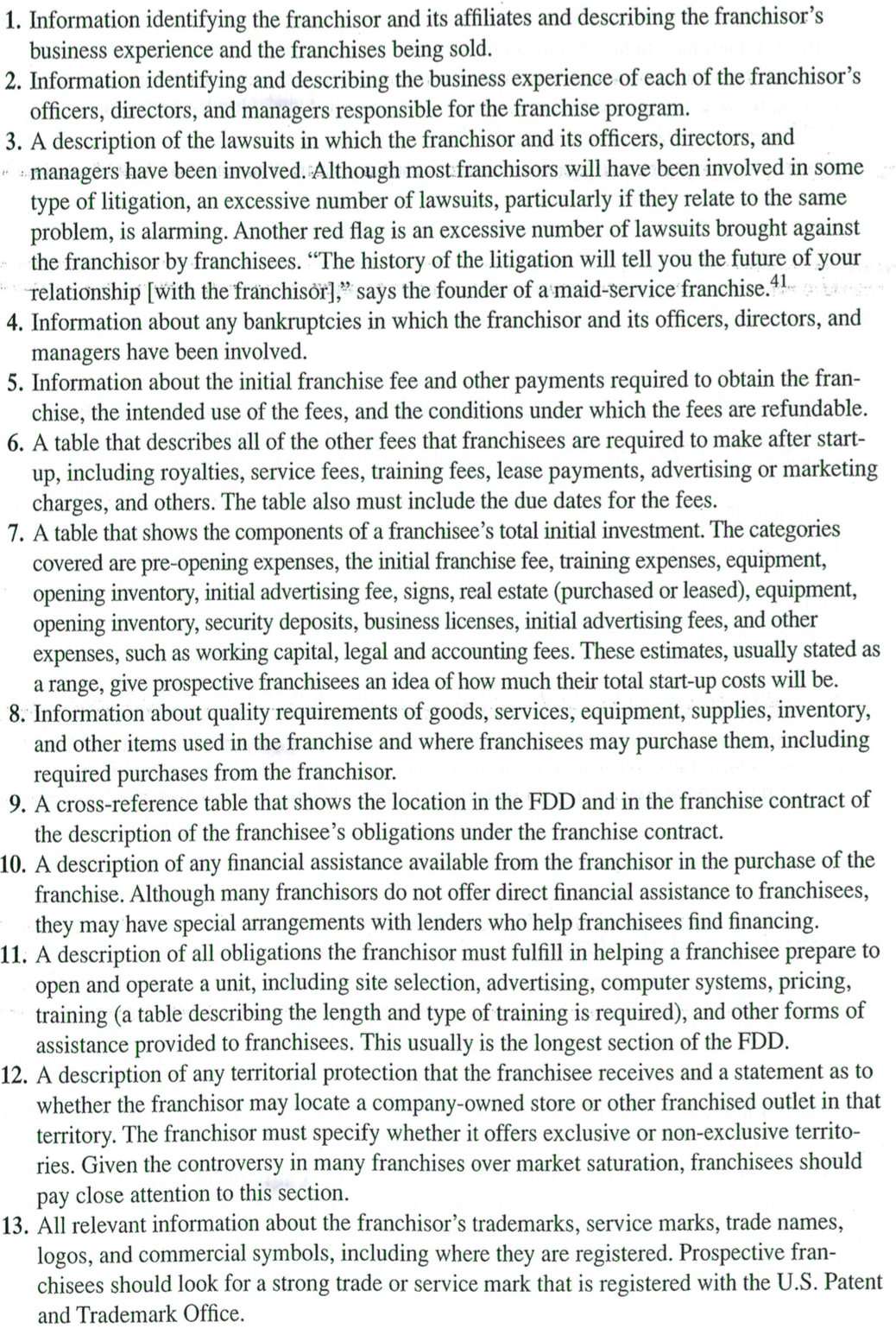 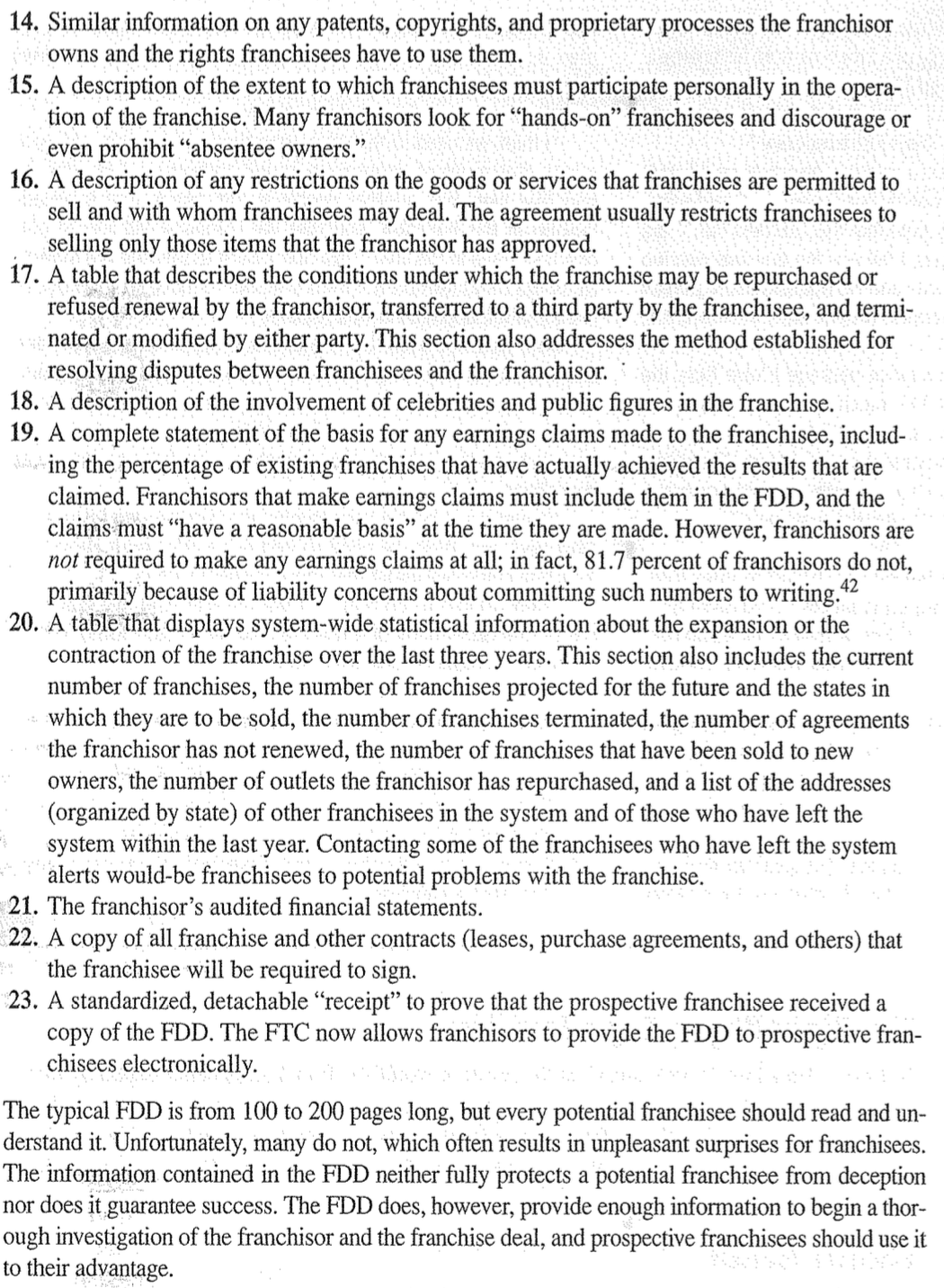 The right way to buy a franchiseEvaluate yourselfResearch the marketConsider your franchise optionsGet a copy of a franchisor’s FDDThe following make a franchise stand out:A unique concept or marketing approachProfitabilityA registered trademarkA business system that worksA solid training programAffordabilityA positive relationship with franchiseesWatch for clauses that give the franchisor absolute control and discretionFranchisee turnover rate: The rate at which franchisees leave a franchise system. If the turnover rate is > 5%, the franchise is probably sound.Talk to existing franchiseesAsk the franchisor some tough questionsMake your choiceTrends shaping franchisingFranchising has experienced 3 major growth waves.Early 1970’s when fast-food joints used the concept to grow rapidlyMid-1980’s as the US economy shifted heavily toward the service sectorEarly 1990’s and continues today characterized by new, low-cost franchises that focus on specific market nichesOther significant trends include:The changing face of franchisees (more diverse)Multiple-unit franchising: A method of franchising in which a franchisee opens more than one unit in a broad territory within a specific time periodInternational opportunitiesMaster franchising: A method of franchising that gives a franchisee the right to create a semi-independent organization in a particular territory to recruit, sell, and support other franchisesSmaller, non-traditional locationsIntercept marketing: The principle of putting a franchise’s products or services directly in the paths of potential customers, wherever they may beConversion franchising: A franchising trend in which owners of independent businesses become franchisees to gain the advantage of name recognitionPiggybacking: A method of franchising in which two or more franchises team up to sell complementary products or services under one roofServing dual-career couples of aging baby boomersBuying an existing businessAdvantages of buying an existing businessA successful existing business may continue to be successfulAn existing business may already have the best locationEmployees and suppliers are establishedEquipment is installed and productive capacity is knownInventory is in place and trade credit is establishedThe new business owner hits the ground runningThe new owner can use the experience of the previous ownerFinancing is easier to obtainIt’s a bargainDisadvantages of buying an existing businessIt’s a loserThe previous owner may have created ill willEmployees inherited with the business may not be suitableThe business location may have become unsatisfactoryEquipment and facilities may be obsolete or inefficientChange and innovation are difficult to implementInventory may be outdated or obsoleteAccounts receivable may be worth less than face valueThe business may be overpricedThe steps in acquiring a businessAnalyze your skills, abilities, and interestsPrepare a list of potential candidatesHidden market: Low-profile companies that might be for sale but are not advertised as such. To tap into this market there are several sources:Business brokersProfessionals who provide business services such as bankers, accountants, attorneys, investment bankers, etc.Industry contactsNetworkingKnowing on the doors of businessesTrade associationsNewspapers and trade journals listing businesses for saleInvestigate those candidates evaluate the best onesExplore financing optionsEnsure a smooth transitionConcentrate on communicating with employeesBe honest with employeesListen to employeesConsider asking the seller to serve as a consultant until the transition is completeEvaluating an existing businessA smart buyer will assemble a team of specialists to help investigate a potential business opportunity. The team is usually composed of a banker, an accountant familiar with the particular industry, an attorney, and perhaps a small business consultant or business broker.Due diligence: The process of investigating the details of a company that is for sale to determine the strengths, weaknesses, opportunities, and threats facing it.Why is the business for sale?What is the physical condition of the business?Book value is not the same as market value. Other important factor that the potential buyer should investigate include:Accounts receivableLease arrangementsBusiness recordsIntangible assetsLocations and appearanceHow current is the company’s product line?What is the potential for the company’s products or services?What are the customers’ characteristics and composition?What are the competitors’ characteristics and composition?What legal aspects should you consider?Biggest potential legal traps include:Lien: A creditor’s claim against an assetBulk transfer: Protects the buyer of a business’s assets from the claims unpaid creditors might have against those assetsContract assignments: The rights and the obligations a buyer would assume under existing contracts with suppliers, customers, employees, lessors, etc.Duo-on-sale clause: Loan contract provision that prohibits a seller from assigning a loan arrangement to the buyer. Instead, the buyer is required to finance the remaining loan balance at prevailing interest ratesCovenants not to compete: (Restrictive covenant or noncompete agreement) An agreement between a buyer and a seller in which the seller agrees not to compete with the buyer within a specific time and geographic areaOngoing legal liabilities: These typically arise from 3 sourcesPhysical premisesProduct liability claimsLabor relationsProduct liability lawsuits: Lawsuits that claim a company is liable for damages and injuries caused by the products it makes or sellsIs the business financially sounds?Some of the financial records that a potential buyer should examine include:Income statements and balance sheets for the last 3-5 yearsIncome tax returns for the past 3-5 yearsSkimming: Taking money from sales without reporting it as incomeOwner’s compensation (and that of relatives)Cash flowAlways walk away from a deal if the present owner refuses to disclose the company’s financial records, or any other operating information needed.Methods for determining the value of a businessGoodwill: The difference in the value of an established business and one that has not yet built a solid reputation for itself.A few hard and fast rules in establishing the value of a business:Compute a company’s value using several techniques and choose the one that makes more senseDeal must be financially feasible for both partiesThe potential buying must have access to the business recordsValuations should be based on factsNo surprisesMost small companies sell for 2 to 12 times their EBIT, averaging between 6 and 7. Factors that increase the multiplier include proprietary products and patents, strong dominant market share. Factors that decrease the multiplier include generic products, dependence on a single customer or a small group of customers, reliance on the skills of a single manager, declining market share, dependence on a single product.Balance sheet techniques: Net worth = total assets – total liabilitiesBalance sheet technique: A method of valuing a business based on the value of the company’s net worthVariation: Adjusted balance sheet technique: A method of valuing a business based on the market value of the company’s net worthBusiness valuations based on balance sheet methods suffer one major drawback: they do not consider the future earnings potential of the business.Earnings approach: A method of valuing a business that recognizes that a buyer is purchasing the future income (earnings) potential of a businessVariation 1: Excess earnings method: This method combines both the value of a business’s existing assets (minus liabilities) and an estimate of its future earnings potential to determine its selling price. This technique offers an estimate of goodwill.Compute adjusted tangible net worthCalculate the opportunity cost of investing in the businessOpportunity cost: The cost of the next best alternative choice; the cost of giving up one alternative to get another3 components in the rate of return used to value a business:basic, risk free returninflation premiumrisk allowance for investing in the particular businessProject net earnings: estimate the company’s net earnings for the upcoming year before subtracting the owner’s salaryAdd back any direct payments to the owners, including salary and bonuses. Add a reasonable salary for a manager to take the owner’s placeAdd all other expenses the company pays for the ownersAdd the cost of any leases the company has with the owners or their family membersAdd any extraordinary expensesCompute extra earning powerDifference between forecasted earnings (3) and total opportunity costs (2)Estimate the value of intangiblesMultiply extra earning power (4) by a years-of profitNormal risk business = 3-4 years-of-profit to be usedDetermine the value of the businessAdd together the adjusted tangible net worth (1) and the value of the intangibles (5)Because the buyer can amortize both the cost of goodwill and a restrictive covenant over 15 years, the tax treatment of either would be the same for him. The seller would prefer to have the amount of the purchase price in excess of the value of the assets allocated to goodwill, which is a capital asset. The gain on the capital asset would be taxed at the lower capital gains rates. If that same amount were allocated to a restrictive covenant, the seller must treat it as ordinary income, which would be taxed at regular rates that are higher than the capital gains rates.Variation 2: Capitalized earnings approach: A method of valuing a business that divides estimated earnings by the rate of return the buyer could earn on a similar risk investment.Variation 3: Discounted future earnings approach: A method of valuing a business that forecasts a company’s earnings several years into the future and then discounts them back to their present valueProject future earnings for 5 years into the futureDiscount these future earnings at the appropriate present value rateShould reflect the rate they could earn on a similar risk investmentEstimate the income stream beyond 5 yearsMultiply the 5th year income by 1/rate of returnDiscount the income estimate beyond 5 years using the present value factor for the 6th yearCompute the total value of the businessAdd the present value of the company’s estimated earnings for years 1 through 5 (2) and the present value of its earnings from year 6 on (4)Market approach: (Price/earnings) A method of valuing a business that uses the price/earnings (P/E) ratio of similar, publicly held companies to determine valueThis method has several disadvantages:Necessary comparisons between publicly traded and privately owned companiesUnrepresentative earnings estimateFinding similar companies for comparisonApplying the after-tax earnings of a private company to determine its valueUnderstanding the seller’s sideFinancial buyers: Usually individuals, see buying a business as a way to generate income for themselves. They look for businesses in which they can make an initial down payment and finance the remaining %. Their primary concern is the company’s ability to generate profits and positive cash flow.Strategic buyers: Often other businesses or competitors, view buying a company as part of a larger picture that gives them an advantage such as access to a new, fast-growing market, unique product, or new technology. Selling a business involves developing a plan that maximizes the value of the business.Structuring the dealPlanning the structure of the deal is one of the most important decisions a seller can make. Tax considerations are of the utmost importance. Exit strategiesStraight business saleOwners must decide whether to sell the assets of the business or transfer ownership to the buyer through a sale of company stockBusiness sale with an agreement from the founder to stay onEarn-out: An exit strategy in which an entrepreneur can increase his or her payout by staying on and making sure that the company hits specific performance targetsForm a family-limited partnershipSell a controlling interestRestructuring the companySell to an international buyerUse a two-step saleEstablish an employee stock ownership plan (ESOP)Employee stock ownership plan (ESOP): An employee benefit plan in which a trust created for employees purchases stock in their employers’ companyNegotiating the dealValue is what the business is actually worth; price is what the buyer agrees to pay.Buyers seek to:Get the business at the lowest possible priceNegotiate favorable payment termsGet assurances that they are buying the businesses they think they are gettingAvoid putting the seller in a position to open a competing businessMinimize the amount of cash paid up frontSellers are looking to:Get the highest price possibleSever all responsibility for the company’s liabilitiesAvoid unreasonable contract terms that might limit their future opportunitiesMaximize the cash they get from the dealMinimize the tax burden from the saleMake sure the buyer will be able to make all future paymentsNegotiation processThe negotiation process will go much more smoothly and faster if both parties work to establish a cooperative relationship based on honesty and trust. A successful deal requires both parties to examine and articulate their respective positions while trying to understand they other party’s position. Recognize that neither will benefit without a deal, both must make concessions to keep negotiations alive.	A buyer should go into the negotiation with a list of objectives ranked in order of priority. Then they must develop what they perceive to be the seller’s list of priorities.Building a powerful marketing planAn effective marketing plan projects numbers and analyzes them but rather than focusing on cash flow, net income, and owner’s equity, a marketing plan concentrates on the customer.Building a guerilla marketing planMarketing: The process of creating and delivering desired goods and services to customers; involves all of the activities associated with winning and retaining loyal customers.Guerilla marketing strategies: Unconventional, low-cost, creative techniques designed to give small companies an edge over their larger, richer, more powerful rivals.Pinpointing the target marketTarget market: The specific group of customers at whom a company aims its goods or servicesThe most successful businesses have well-defined portraits of the customers they are seeking to attract. Market research allows them to know their income levels, lifestyles, buying patterns, likes and dislikes, and psychological profiles.Determining customer needs and wants through market researchDemographics: The study of important population characteristics such as age, income, education, race, and othersThe value of market researchMarket research: The vehicle for gathering the information that services as the foundation for the marketing plan; it involves systematically collecting, analyzing, and interpreting data pertaining to a company’s market, customers, and competitors.Market research does not have to be time consuming, complex, or expensive to be useful. Online surveys, customer opinion polls, and other research projects are easy to conduct and cheap.To spot significant trends, entrepreneurs can use the following techniques:Read as many current publications as possibleMonitor blogs and newsgroupsWatch the top 10 TV showsSee the top 10 moviesTalk to at least 150 customers a year about what they are buying and whyTalk with the 10 smartest people you knowListen to your childrenHow to conduct market researchThe goal of market research is to reduce the risks associated with making business decisions:Define the objectiveCollect the dataIndividualized (one-to-one) marketing: A system based on gathering data on individual customers and developing a marketing program designed to appeal specifically to their needs, tastes, and preferencesPrimary research techniques include:Customer surveys and questionnairesFocus groupsDaily transactionsOther ideasData mining: A process in which computer software that uses statistical analysis, database technology, and artificial intelligence finds hidden patterns, trends, and connections in data so that business owners can make better marketing decisions and predictions about customers’ behavior.Analyze and interpret the dataDraw conclusions and actGuerilla marketing principles12 principles can help business owners in creating powerful, effective guerilla marketing strategies:Find a niche and fill itUse the power of publicityPublicity is any commercial news covered by the media that boosts sales but for which a small company doesn’t pay. Publicity has power; because it’s from an unbiased source. The following can help stimulate publicity:Write an article that will interest your customers or potential customersSponsor an event designed to attract attentionInvolve celebrities on the cheapContact local TV and radio stations and offer to be interviewedPublish a newsletterContact local business and civic organization and offer to speak to themOffer or sponsor a seminarWrite news releases and email them to the mediaVolunteer to serve on community and industry board and committeesSponsor a community project or support a nonprofit organization or charityPromote a causeDon’t just sell; entertainEntertailing: A marketing concept designed to draw customers into a store by creating a kaleidoscope of sights, sounds, smells, and activities, all designed to entertain and sell. Sponsor events that will attract your target customersGive customers the opportunity to interact with your productsUse technology creativelyRemember that the ultimate goal is to sellStrive to be uniqueConnect with customers on an emotional levelUnique selling proposition (USP): A key customer benefit of a product or service that sets it apart from the competition; it answers the critical question every customer asks: what’s in it for me?Create an identity for your business through brandingBranding: Communicating a company’s unique selling proposition to its target customers in a consistent and integrated mannerEmbrace social networkingStart a blogSuccessful blogging strategy includes:Be honest, balanced, and interesting when writing a blogPost blog entries consistently so that readers have a reason to returnAsk customers for feedbackStrive to cultivate the image of an expert or a trusted friend on a topic that is importantUse services such as google alerts that can the web for a company’s name and send e-mail alerts when it finds posts about a companyPromote the blog via email and promotional websitesCreate videos onlineYouTube strategy:Think educationalBe funnyConnect with current eventsInvolve customersKeep it shortFocus on the customer20% of a typical company’s customers account for about 80% of sales = makes more sense to focus on existing customersCustomer experience management (CEM): The process systematically creating the optimum experience for the customers every time they interact with the companyTotal quality management (TQM): The philosophy of producing a high quality product or service and achieving quality in every aspect of the business and its relationship with the customer; the focus is on continuous improvement in the quality delivered to customers.Return on quality (ROQ) recognizes that, although any improvement in quality may improve a company’s competitive ability, only those improvements that produce a reasonable rate of return are worthwhileCompanies that excel at providing quality products and services discover tangible benefits in the form of increased sales, repeat customers, higher customer retention, and lower costs. Guidelines:Build quality into the processFoster teamwork and dismantle the barriers that divide departmentsEstablish long-term ties with select suppliersProvide managers and employees the training needed to participate fully in the quality improvement programEmpower workers at all levels of the organizationGet managers’ commitment to the quality philosophyBe willing to make changes in processes wherever they may be necessaryPay attention to the little thingsReward employees for quality workDevelop a company-wide strategy for constant improvement of product and service qualityBack up the company’s quality pledge with a guaranteeAttention to convenienceConcentration on innovationDedication to service and customer satisfactionAchieve stellar customer service and satisfaction:Listen to customersDefine superior serviceSet standards and measure performanceExamine your company’s service cycleHire the right employeesTrain employees to deliver superior serviceEmpower employees to offer superior serviceTreat employees with respect and show them how valuable they areUse technology to provide improved serviceUse mystery shoppers to measure customer serviceReward superior serviceGet top managers’ supportView customer service as an investment, not an expenseEmphasis on speedTime compression management: A marketing strategy that relies on 3 principles:Speeding products to marketShortening customer response time in manufacturing and deliveryReducing the administrative time required to fill an orderCompanies relying on TCM to help them turn speed into a competitive edge should:Re-engineer the entire process rather than attempt to do the same things in the same way, only fasterCreate cross-functional teams of workers and give them the power to attack and solve problemsSet aggressive goals for time reduction and stick to the scheduleRethink the supply chainInstill speed in the cultureUse technology to find shortcuts wherever possiblePut the internet to work for youThe marketing mixThe major elements of the marketing strategy are the four P’s of marketing:ProductThe product itself is an essential element in marketingProduct life cycle: Describes the stages of development, growth, and decline in a product’s lifeIntroductory stage: The stage in which a product or service must break into the market and overcome customer inertiaGrowth and acceptance stage: The stage in which customers begin to purchase a product in large enough numbers for sales to rise and profits to materializeMaturity and competition stage: The stage in which sales rise, but profits peak and then fall as competitors enter the marketProduct decline stage: The stage in which sales continue to fall and profit margins decline drastically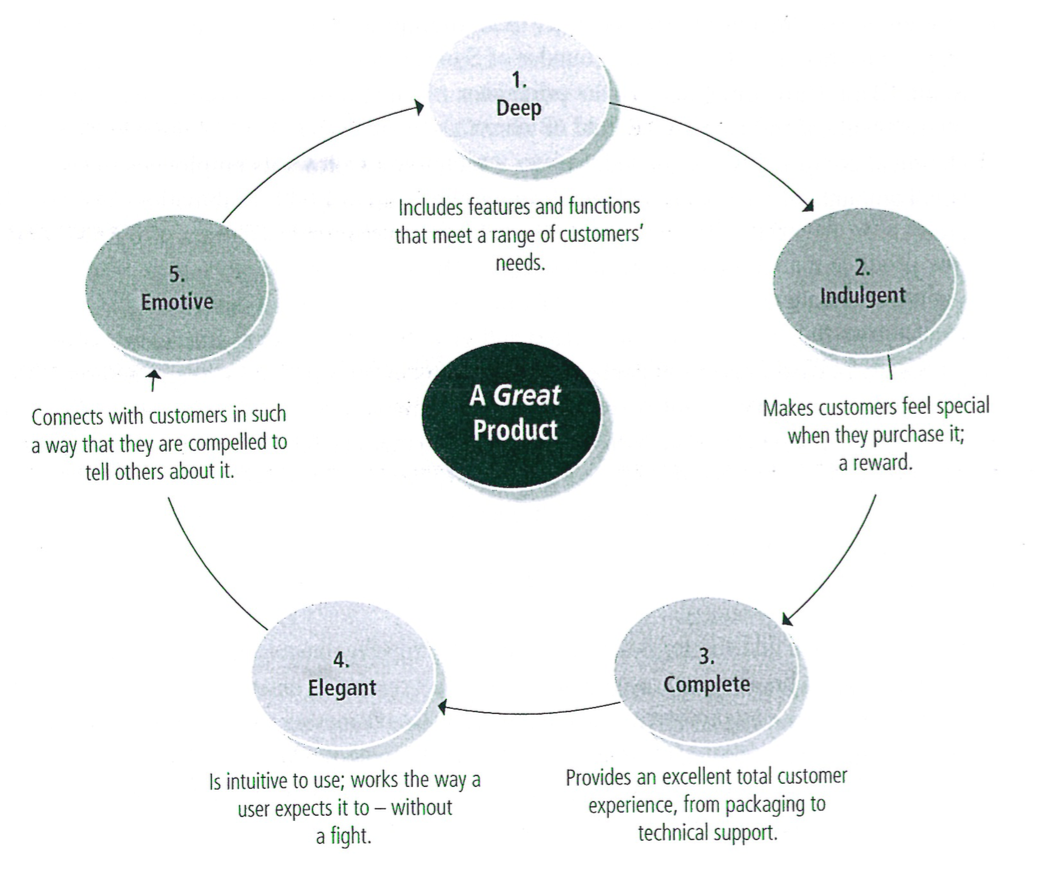 Place Place or method of distribution has grown in importance as customers expect greater service and more convenience from businesses.One of the forces driving the rapid growth of the internet as a shopping toolPriceKey factor in the decision to buyAffects both sales volume and profitsNon-price competition, such as free trials, delivery, lengthy warranties, and money back guarantees, intends to play down the product’s price and stress its durability, quality, reputation, and special featuresPromotionThe goal of promotion is to inform and persuade consumers.Advertising communicates to potential customers through some mass medium the benefits of a good or serviceCreating a successful financial planFinancial management: A process that provides entrepreneurs with relevant financial information in as easy-to-read format on a timely basis; it allows entrepreneurs to know not only how their businesses are doing financially but also why they are performing that way.To reach profit objectives, entrepreneurs must be aware of their companies’ overall financial position and the changes in financial states that occur over time.Basic financial statementsBalance sheet: A financial statement that provides a snapshot of a business’s financial position, estimating its worth on a given date; it is built on the fundamental accounting equation: Current assets: Assets such as cash and other items to be converted into cash within one year, or within a company’s normal operating cycleFixed assets: Assets acquired for long-term use in a businessLiabilities: Creditor’s claims against a company’s assetsCurrent liabilities: Those debts that must be paid within one year or within the normal operating cycle of a companyLong-term liabilities: Liabilities that come due after one yearOwner’s equity: The value of the owner’s investment in a businessIncome statement (profit and loss (P&L) statement): A financial statement that represents a moving picture of a business, comparing its expenses against its revenue over a period of time to show its net profit or lossTo calculate net profit or loss, sales revenue for the year must be recorded, which includes all income that flows into the business from sales of goods and services + other sources (rent, investments, interest), in the revenue section of the income statement.To determine net sales revenue, owners subtract the value of returned items and refunds from gross revenue.Cost of goods sold: The total cost, including shipping, of the merchandise sold during an accounting period.Add purchases to beginning inventory and subtract ending inventoryGross profit margin = Gross Profit / Net Sales RevenueOperating expenses: Those costs that contribute directly to the manufacture and distribution of goodsGeneral expenses are indirect costs that contribute directly to the manufacture and distribution of goodsStatement of cash flows: A financial statement showing the changes in a company’s working capital from the beginning of the year by listing both the sources and the uses of those funds.Must assemble the balance sheets and the income statements for present yearBegin with company net income for the period + the sources of company’s funds (borrowed, contributions, decreases in accounts receivable, increases in accounts payable, decreases in inventory, depreciation, etc.) Depreciation is listed as a source of funds because it is a non-cash expense that has already been deducted as a cost of doing business, and since it has already been paid it is a source of funds.Now subtract plant and equipment purchases, dividends, repayment of debt, increases in accounts receivable, decreases in accounts payable, increases in inventory etc.This difference between the total sources and the total uses is the increase or decrease in working capitalThe projected income statementWhen creating pro forma financial statements for a brand new business, an entrepreneur typically relies on published statistics summarizing the operation of similar-size companies in the same industry.One of the most important tasks is to determine the amount of funding required to begin operations as well as the amount required to keep the company going through its initial growth period.Financial forecasts must be based in reality. Two options:Develop a sales forecast and work downSet a profit target and work upAn entrepreneur’s target income is the sum of a reasonable salary for the time spent running the business and a normal return on the amount invested in the company. This target profit must then be translated into net sales figures for the forecasted period.The projected balance sheetCash is one of the most useful assets the business owns; it is highly liquid and can quickly be converted into other tangible assets.A company’s cash balance should cover its operating expenses (less depreciation, non-cash expense) for at least one inventory turnover period.To complete the projected balance sheet record all of the firm’s liabilities, the claims against its assets.Ratio analysis: A method of expressing the relationships between any two accounting elements that allows business owners to analyze their companies’ financial performances. There are 12 key ratios:Liquidity ratios: Tell whether a business will be able to meet its short-term obligations as they come dueCurrent ratio: measures a firm’s solvency by indicating its ability to pay current liabilities out of current assetsQuick ratio: A conservative measure of a firm’s liquidity, measuring the extent to which its most liquid assets cover its current liabilitiesLeverage ratios: Measure the financing supplied by a firm’s owners against that supplied by its creditors; they are a gauge of the depth of a company’s debt.Debt ratio: Measures the percentage of total assets financed by a company’s creditors compared to its ownersDebt to equity (or net worth) ratio: The relationship between the capital contributions from creditors and those from owners. It measures how highly leveraged a company is.Times interest earned: Measures a small firm’s ability to make the interest payments on its debtOperating ratios: Help an entrepreneur evaluate a small company’s overall performance and indicate how effectively the business employs its resourcesAverage inventory turnover ratio: Measures the number of times its average inventory is sold out, or turned over, during an accounting periodAverage collection period ratio (days sales outstanding, DSO): Measures the number of days it takes to collect accounts receivableAverage payable period ratio (days payable outstanding, DPO): Measures the number of days it takes a company to pay its accounts payableTotal asset turnover ratio (net sales to total assets): Measures a company’s ability to generate sales in relation to its asset baseProfitability ratios: Indicate how efficiently a company is being managedNet profit on sales ratio: Measures a company’s profit per dollar of salesReturn on assets (ROA, net profit to assets): A ratio that tells how much profit a company generates for each dollar of assets that it ownsNet profit to equity ratio: Measures the owner’s rate of return on investmentInterpreting business ratiosCritical numbers: Indicators that measure key financial and operational aspects of a company’s performance; when these numbers are moving in the right direction, a business is on track to reach its objectivesBreak-even analysisBreak-even point: The level of operation (sales dollars or production quantity) at which a company neither earns a profit nor incurs a loss.Fixed expenses: Expenses that do not vary with changes in the volume of sales or productionVariable expenses: Expenses that vary directly with changes in the volume of sales or productionCompute the break-even point:Forecast the expenses the business can expect to incurCategorize the expenses estimated in (1) into fixed expenses and variable expensesCalculate the ratio of variable expenses to net salesCompute the break-even point by inserting this information into the following formulaAdding a profitBreak-even point in units